  Na temelju  članka 107. stavka  9.  Zakona o odgoju i obrazovanju u osnovnoj i srednjoj školi („Narodne novine“, br. 87/08., 86/09., 92/10., 105/10.-ispravak, 90/11., 16/12., 86/12., 94/13., 152/14., 7/17. i 68/18.) i članka 60. Statuta Osnovne škole  Dore Pejačević Našice,  Školski odbor je na  sjednici održanoj 25. ožujka 2019 . godine donio P R A V I L N I KO NAČINU I POSTUPKU ZAPOŠLJAVANJA   OPĆE ODREDBEČlanak 1.   Ovim se Pravilnikom o načinu i postupku zapošljavanja (u daljnjem tekstu: Pravilnik) u Osnovnoj školi Dore Pejačević Našice, Našice  (u daljnjem tekstu: Škola) uređuje način i postupak provedbe natječaja u Školi kojim se svim kandidatima za zapošljavanje osigurava jednaka dostupnost javne službe pod jednakim uvjetima, sadržaj natječaja, način na koji se obavlja vrednovanje odnosno procjenjuju rezultati vrednovanja, rangiranje i odabir kandidata prijavljenih na natječaj odnosno kandidata koje je Školi uputio Ured državne uprave, imenovanje Povjerenstva za vrednovanje kandidata i djelokrug rada Povjerenstva. Članak 2.Odredbe ovoga Pravilnika ne primjenjuju se u:- postupku imenovanja ravnatelja, - postupku zapošljavanja pomoćnika u nastavi te stručno komunikacijskih   posrednika koji nisu samostalni nositelji odgojno-obrazovne i/ili nastavne  djelatnosti,- postupke zasnivanja radnog odnosa za poslove vjeroučitelja, - na zasnivanje radnog odnosa na određeno vrijeme do 60 dana, - na zasnivanje radnog odnosa temeljem sporazuma školskih ustanova o zamjeni  mjesta rada radnika, -  na zasnivanje radnog odnosa kada su zaprimljene dvije ili manje  prijava koje    udovoljavaju svim uvjetima natječaja,  -  u drugim slučajevima propisanim zakonom kada objava natječaja nije    obvezna.Članak 3.Ovim Pravilnikom osigurava se jednaka dostupnost pod jednakim uvjetima svim kandidatima za zapošljavanje u Školi kao javnoj službi.Članak 4.O zasnivanju radnog odnosa odlučuje ravnatelj na temelju članka 114. Zakona o odgoju i obrazovanju u osnovnoj i srednjoj školi (u daljnjem tekstu: Zakon), posebnih propisa, Statuta Škole te odredbi ovoga Pravilnika.Članak 5.Izrazi koji se koriste u ovom Pravilniku, a imaju rodno značenje, koriste se neutralno i odnose se jednako na muške i na ženske osobe.NATJEČAJČlanak 6.   Radni odnos u Školi zasniva se ugovorom o radu na temelju natječaja koji raspisuje ravnatelj Škole uz uvjete i na način propisan  Zakonom i drugim zakonima i propisima.   Iznimno od stavka 1. ovog članka, radni odnos može se zasnovati ugovorom o radu  i  bez natječaja  u  skladu  sa Zakonom.  Objava  i sadržaj natječajaČlanak 7.      Kada utvrdi potrebu za popunjavanjem radnog mjesta putem javnog natječaja, Škola prijavljuje potrebu za radnikom nadležnom Uredu državne uprave. Škola raspisuje javni natječaj nakon što  je  Ured državne uprave obavijesti da u evidenciji nema odgovarajuće osobe odnosno nakon što se Škola nadležnom Uredu državne uprave pisano očituje o razlozima zbog kojih upućena osoba nije primljena.    Natječaj se objavljuje na mrežnoj stranici  i oglasnoj ploči Hrvatskog zavoda za zapošljavanje i mrežnoj stranici  i oglasnoj ploči Škole.   Javni natječaj se objavljuje na mrežnim stranicama i oglasnim pločama škole  i Hrvatskog zavoda za zapošljavanje, a  rok za primanje prijava ne može biti kraći od osam dana.    Natječaj treba sadržavati:   1. naziv i sjedište Škole,   2. mjesto rada i naziv radnog mjesta za koje se raspisuje natječaj,   3. vrijeme  na koje se sklapa ugovor o radu, neodređeno ili određeno vrijeme,   4. tjedno radno vrijeme na koje se sklapa ugovor o radu; puno ili nepuno, s         naznakom broja sati,   5. opće i posebne uvjete za radno mjesto za koje se raspisuje natječaj,   6. naznaku priloga/dokumentacije kojom se dokazuje ispunjenost uvjeta za         radno mjesto za koje je raspisan natječaj,   7. obvezu procjene odnosno vrednovanja  kandidata,   8. naznaku zapreka za zasnivanje radnog odnosa u Školi  iz članka 106.        Zakona  i naznaku dokaza koji se prilaže,   9. napomenu da je kandidat koji se poziva na pravo prednosti pri       zapošljavanju  na temelju  posebnog zakona obvezan uz prijavu priložiti            svu propisanu  dokumentaciju prema posebnom zakonu,  10. naznaku poveznice  na internetskoj stranici Ministarstva hrvatskih        branitelja  na kojoj su navedeni dokazi potrebni za ostvarivanje prava          prednosti pri    zapošljavanju na temelju Zakona o hrvatskim braniteljima iz           Domovinskog  rata i njihovih obitelji,    11.  naznaku da će se kandidatom prijavljenim na natječaj smatrati samo osoba           koja podnese pravodobnu i potpunu prijavu te ispunjava formalne uvjete           iz natječaja,   12.  naznaku da kandidati prijavom na natječaj daju privolu za obradu osobnih           podataka navedenih u svim dostavljenim prilozima odnosno ispravama za          potrebe provedbe natječajnog postupka,    13.  naznaku probnog rada ako se ugovora,    14.  rok za podnošenje prijava koji ne može biti kraći od osam dana,    15.  naznaku da se na natječaj mogu javiti osobe oba spola,    16.  naznaku da je prijavu potrebno vlastoručno potpisati,    17.  naznaku  o načinu dostavljanja prijave i adresu  Škole na           koju se podnose prijave s potrebnom dokumentacijom,    18.  naznaku da se isprave prilažu u neovjerenoj preslici i    19.  naznaku  u kojem se roku i na koji način  obavještavaju kandidati o            rezultatima natječaja.Prilozi odnosno isprave koje su kandidati dužni priložiti prema točki 6. ovoga članka u pravilu su:životopis,diploma odnosno dokaz o stečenoj stručnoj spremi,dokaz o državljanstvu,uvjerenje da nije pod istragom i da se protiv kandidata ne vodi kazneni postupak glede zapreka za zasnivanje radnog odnosa iz članka 106. Zakona s naznakom roka izdavanja / ne starije od dana raspisivanja natječaja,elektronički zapis ili potvrdu o podacima evidentiranim u matičnoj evidenciji Hrvatskog zavoda za mirovinsko osiguranje.Članak 8.U prijavi na javni natječaj navode se osobni podaci podnositelja prijave (ime i prezime, adresa stanovanja, kontakt podaci, broj telefona/mobitela, e - adresa) i naziv radnog mjesta na koje se prijavljuje. Isprave se prilažu  u neovjerenim preslikama, a prije konačnog izbora kandidat će priložiti izvornike ili ovjerene preslike na uvid. Potpunom prijavom smatra se prijava koja sadrži sve podatke i priloge navedene u javnom natječaju. Pravovremenom prijavom smatra se prijava koja je pristigla odnosno poslana u roku koji je propisan natječajem, u skladu s posebnim propisima.  Članak 9. Prijave kandidata zaprimaju se i urudžbiraju u tajništvu Škole. Po isteku roka za prijavu, tajnik Škole utvrđuje koje su prijave pravodobne, potpune  i  ispunjavaju uvjete natječaja, a koje su nepravodobne i/ili nepotpune i/ili ne ispunjavaju uvjete natječaja te ih dostavlja Povjerenstvu koje sudjeluje u procjeni i vrednovanju kandidata.   Poništenje natječaja i odluka o neizboru kandidataČlanak 10.Natječaj se poništava ako je objavljen suprotno važećim propisima ili zbog drugih opravdanih razloga. Odluku o poništenju natječaja donosi ravnatelj. Poništenje natječaja objavljuje se na mrežnim stranicama i oglasnim pločama Hrvatskog zavoda za zapošljavanje te mrežnim stranicama i oglasnoj ploči Škole.Ako prema natječaju nitko ne bude izabran odnosno ne bude sklopljen ugovor o radu, ravnatelj donosi odluku o neizboru kandidata.U slučaju iz stavaka 1. i 2. ovoga članka natječaj će se ponoviti, a do zasnivanja radnog odnosa na temelju ponovljenoga natječaja ili na drugi propisani način, radni odnos će se zasnovati u skladu s člankom 6. stavkom 2. ovoga Pravilnika.POVJERENSTVOČlanak 11.Ravnatelj imenuje Povjerenstvo za procjenu i vrednovanje kandidata za zapošljavanje (u daljnjem tekstu: Povjerenstvo). Članove Povjerenstva iz stavka 1. ovoga članka ravnatelj može imenovati kao stalne članove Povjerenstva za tekuću školsku godinu ili ih imenovati za svaki natječaj posebno najkasnije do isteka roka za podnošenje prijave na natječaj.Članovi Povjerenstva ne smiju biti članovi Školskog odbora i ne smiju biti s kandidatima u srodstvu u izravnoj liniji, pobočnoj liniji do drugog stupnja ni po tazbini do drugog stupnja.Ravnatelj može imenovati i zamjenike članova Povjerenstva.Članove Povjerenstva i/ili njihove zamjenike ravnatelj imenuje odlukom.Članak 12.Povjerenstvo ima tri člana, od kojih je jedan član ravnatelj. Članovi Povjerenstva između sebe biraju predsjednika.Povjerenstvo radi na sjednicama, a o radu Povjerenstva vodi se zapisnik koji vodi član Povjerenstva.Članak 13.Članovi Povjerenstva za svakog kandidata utvrđuju:je li dostavio pravodobnu i potpunu prijavu sa svim prilozima odnosno ispravama navedenim u natječaju,ispunjava li uvjete natječaja,poziva li se i ostvaruje li pravo prednosti pri zapošljavanju prema posebnim propisima.Ako se na sjednici Povjerenstva ne može utvrditi ispunjava li pojedini kandidat uvjete natječaja, to se zapisnički konstatira, a do sljedeće sjednice Povjerenstva obvezno je pribaviti dodatna tumačenja.Na sjednici Povjerenstva mogu sudjelovati i druge osobe, bez prava glasa, ako je to potrebno za rad Povjerenstva, a o tome odlučuje ravnatelj.Kandidat za kojeg Povjerenstvo utvrdi da je dostavio nepravodobnu i/ili nepotpunu prijavu i/ili da kandidat ne ispunjava uvjete natječaja, ne sudjeluje u daljnjem postupku što se utvrđuje u zapisniku. Ako se na natječaj nije javio niti jedan kandidat koji ispunjava uvjete natječaja, procjena odnosno vrednovanje mogu se provesti u skladu s ovim Pravilnikom prema odluci ravnatelja. PROCJENA I VREDNOVANJE KANDIDATANačini procjene odnosno vrednovanja kandidataČlanak 14.Sve kandidate koji su pravodobno dostavili potpunu prijavu sa svim prilozima odnosno ispravama i ispunjavaju uvjete natječaje, Povjerenstvo poziva na procjenu odnosno vrednovanje.Procjena odnosno vrednovanje može biti pisana ili usmena, a može biti i kombinacija oba načina.Odluku o načinu procjene odnosno vrednovanja kandidata donosi ravnatelj u  skladu s brojem prijavljenih kandidata, očekivanom trajanju radnog odnosa te drugim okolnostima.Ako kandidat ne pristupi procjeni odnosno vrednovanju, smatra se da je odustao od prijave na natječaj.Ako se na natječaj prijave dva ili manje kandidata, ne provodi se  procjena odnosno vrednovanje.Područja procjene odnosno vrednovanjaČlanak 15.Područja iz kojih se obavlja testiranje kandidata u pravilu su:za odgojno-obrazovne radnikeintelektualno-kognitivne te psihološke sposobnosti,stručno-pedagoške i metodičke kompetencije,informatička pismenost,odgojno-obrazovne radnike može se testirati i praktično na način da, odrade dio ili cijeli ogledni nastavni satza tajnika i voditelja računovodstvaintelektualno-kognitivne te psihološke sposobnosti,propisi i primjena propisa za tajnika,računovodstvo za voditelja računovodstva,informatička pismenostza računovodstvenog i administrativnog referentaintelektualno-kognitivne te psihološke sposobnosti,informatička pismenostpomoćno-tehnički radnici u pravilu se vrednuju usmeno, razgovorom ili određivanjem obavljanja određenog posla iz djelokruga rada.Pisana procjena odnosno vrednovanjeČlanak 16.Pisana procjena odnosno vrednovanje može se obaviti standardiziranim testovima kao i testovima koje izradi Povjerenstvo. Testove mogu izraditi i druge osobe izvan Škole koje su stručne za određeno područje, a prema odluci ravnatelja. Uz svako pitanje mora biti iskazan broj bodova kojim se vrednuje ispravan rezultat.Svi kandidati dužni su sa sobom imati odgovarajuću identifikacijsku ispravu (važeću osobnu iskaznicu, putovnicu ili vozačku dozvolu).U slučaju pisane procjene  kandidati sami određuju zaporku pod kojom rješavaju test, a koja se prije rješavanja testa uz ime i prezime kandidata pohranjuje u zatvorenu omotnicu koju čuva predsjednik Povjerenstva do izrade rang-liste kandidata nakon ispravljenih testova.Nakon što je izrađena rang-lista kandidata u nazočnosti svih članova Povjerenstva, povezuje se zaporka s imenom i prezimenom kandidata.Pri pisanoj procjeni članovi Povjerenstva ispravljaju testove i vrednuju kandidate prema broju bodova u pravilu isti dan nakon testiranja, a ako to nije moguće, testovi se pohranjuju u zatvorenu omotnicu na zaštićeno mjesto u Školi. Pri otvaranju omotnice moraju biti nazočni svi članovi Povjerenstva.Usmena procjena odnosno vrednovanjeČlanak 17.U slučaju usmene  procjene  odnosno vrednovanja svi  članovi  Povjerenstva imaju pravo postavljati do tri pitanja  iz područja propisanih člankom 15. ovoga Pravilnika  koja  vrednuju  članovi  Povjerenstva  pojedinačno od 1 do 5 bodova i na kraju zbrajaju.U postupku testiranja mogu sudjelovati i druge osobe izvan Škole koje su stručne za određeno područje, a prema odluci ravnatelja. Rang- lista kandidataČlanak 18.Nakon utvrđivanja rezultata testiranja Povjerenstvo utvrđuje rang- listu kandidata. Odlučivanje o kandidatu za kojeg se traži prethodna suglasnost Školskog odboraČlanak 19.Ravnatelj odlučuje o odabiru  kandidata uzimajući u obzir rezultate cjelokupnog postupka procjene kandidata te za tako odabranog kandidata traži prethodnu suglasnost Školskog odbora za zasnivanje radnog odnosa. Odluku iz stavka 1. ovoga članka ravnatelj donosi između tri najbolje rangirana kandidata prema broju bodova.Ako dva ili više kandidata ostvare jednak broj bodova, ravnatelj može odlučiti između svih kandidata koji imaju tri najbolje bodovana rezultata.Članak 20.Iznimno  od stavaka 1. do 3. članka 19. ovoga Pravilnika ako jedan od kandidata ostvaruje pravo prednosti pri zapošljavanju prema posebnim propisima i najbolje je rangirani kandidat odnosno ima isti najveći broj bodova kao i drugi kandidat odnosno kandidati, ravnatelj je obvezan za toga kandidata zatražiti prethodnu suglasnost Školskog odbora za zasnivanje radnog odnosa.Ako dva najbolje rangirana kandidata ostvaruju pravo prednosti pri zapošljavanju prema posebnim propisima, ravnatelj odlučuje za kojega će kandidata zatražiti prethodnu suglasnost Školskog odbora za zasnivanje radnog odnosa.Ostali slučajevi procjene i vrednovanjaČlanak 21.Pri zapošljavanju na temelju natječaja na određeno vrijeme postupak procjene i vrednovanja kandidata na prijedlog ravnatelja može se provesti u skraćenom postupku u skladu s odredbama ovoga Pravilnika (procjena odnosno vrednovanje  samo iz nekog od navedenih područja odnosno skraćena usmena procjena).Članak 22.Kandidata odnosno kandidate koje je uputio Ured državne uprave u Županiji prema odluci ravnatelja može se procjenjivati odnosno vrednovati u skladu s odredbama ovoga Pravilnika. NAČIN I ROK IZVJEŠĆIVANJA KANDIDATA           PRIJAVLJENIH NA NATJEČAJČlanak 23.Sve kandidate izvješćuje se u skladu s odredbama Temeljnog kolektivnog ugovora za službenike i namještenike u javnim službama, na isti način i u istom roku koji je naveden u natječaju.Svim kandidatima mora biti dostupan odnosno dostavljen isti tekst obavijesti o rezultatima natječaja.Kandidate se u pravilu izvješćuje putem mrežnih stranica Škole što se navodi u natječaju.Iznimno od stavka 1. do 3. ovoga članka ako se na natječaj prijavi kandidat ili kandidati koji se pozivaju na pravo prednosti pri zapošljavanju prema posebnim propisima, sve se kandidate izvješćuje istim tekstom obavijesti o rezultatima natječaja pisanom poštanskom pošiljkom, pri čemu se kandidate koji se pozivaju na pravo prednosti pri zapošljavanju prema posebnim propisima izvješćuje pisanom preporučenom poštanskom pošiljkom s povratnicom.UVID U NATJEČAJNU DOKUMENTACIJU TE REZULTATE PROCJENE I VREDNOVANJAČlanak 24.Kandidati imaju pravo uvida u natječajnu dokumentaciju i rezultate procjene odnosno vrednovanja  izabranog kandidata  s  kojim je sklopljen ugovor o radu u skladu s propisima koji reguliraju područje zaštite osobnih podataka.Uvid u cjelokupnu natječajnu dokumentaciju i rezultate procjene odnosno vrednovanja imaju nadležna upravna i nadzorna tijela te sud.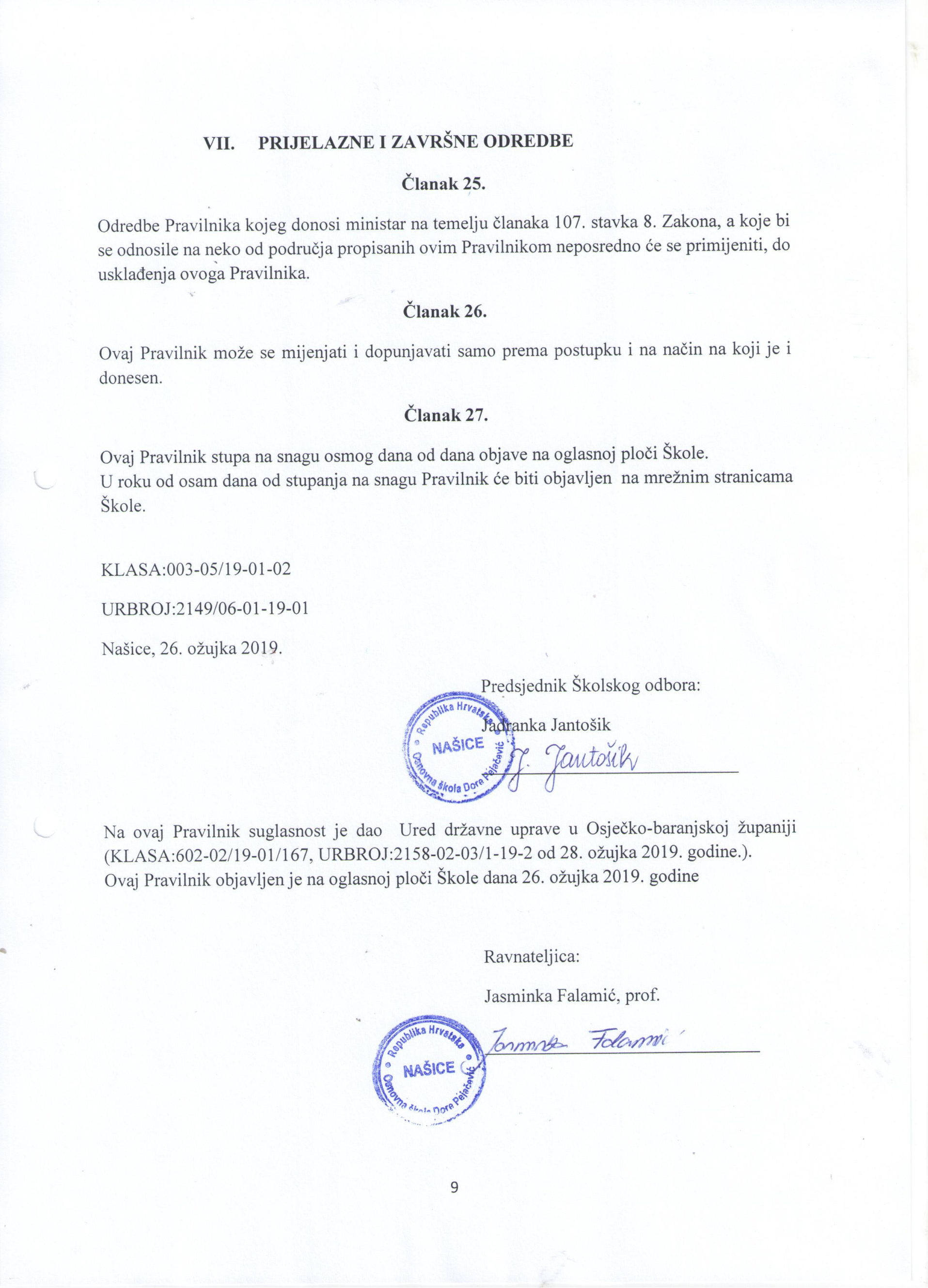 